Deutsch-Polnischer Tadeusz-Mazowiecki-Journalistenpreis 2017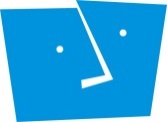 		Anmeldeformular	Angaben zur Autorin / zum AutorAngaben zu den KoautorInnen**     	      Angaben zu den KoautorInnen**
E-Mail-Adresse 				        E-Mail-Adresse

* PFLICHTFELD
** Bitte alle KoautorInnen, ggf. BildautorInnen angeben. Als KoautorIn gilt auch der Fotograf / die Fotografin. Angaben zur Redaktion, in der der Print-, Hörfunk oder Fernsehbeitrag zum ersten Mal veröffentlicht wurdeAngaben zur Koproduktion (bitte alle engagierten Partner nennen)Kategorie des eingereichten Beitrags*Druckdatum / Sendedatum Bei Koproduktionen bitte das Datum der Erstveröffentlichung im jeweiligen Land angebenUmfang des Beitrags Printbeiträge max. 25.000 Zeichen (inklusive Leerzeichen); Hörfunk- und Fernsehbeiträge max. 60 Min. In der Kategorie „Journalismus in der Grenzregion“ gelten die gleichen Längenbeschränkungen wie bei den anderen Kategorien (Die Länge der Printbeiträge bis zu 25.000 Anschläge, Hörfunk- und Fernsehbeiträge dürfen 60 Minuten nicht überschreiten).Weitere Angaben zum eingereichten BeitragIhr Beitrag setzt sich auseinander mit:Kurze Zusammenfassung des Beitrags 
Bitte nicht länger als 900 Anschläge.*Ihr Beitrag kann in folgender Form eingereicht werden:PRINT-Beiträge (sowohl gedruckte Zeitungs- und Zeitschriftenartikel als auch reine Online-Artikel):Bitte laden Sie Printbeiträge als PDF-, DOC/DOCX-, RTF-, TXT- oder ODT-Datei bei www.dpjp.de hoch oderschicken Sie die Datei in folgenden Formaten: PDF, DOC/DOCX, RTF, TXT oder ODT per Mail an: dpjp@sk.sachsen.de.  
Bei PDF-Dateien bitte auch getrennt den Text als DOC/DOCX zur Überprüfung der Beitragslänge sendenbzw. schicken Sie sie in den o.g. Formaten in digitaler Form auf zwei CDs/DVDs per Post an die untengenannte Adresse. Eine der CDs wird für Archivierungszwecke gebraucht, die andere ist nötig, um für die Jury des Preises eine Präsentation der eingereichten Beiträge vorzubereiten.HÖRFUNK- und FERNSEH-Beiträge:Bitte schicken Sie uns zwei Kopien des Originalbeitrags per Post auf zwei DVDs/CDs (zulässige Formate für Hörfunkbeiträge: MP3, MP4; für Fernsehbeiträge: MPG, AVI). Eine der CDs wird für Archivierungszwecke gebraucht, die andere ist nötig, um für die Jury des Preises eine Präsentation der eingereichten Beiträge vorzubereiten.Unabhängig davon, zu welcher Kategorie der Beitrag gehört, und in welcher Form er eingereicht wird, muss ersichtlich und ggf. überprüfbar sein, in welchem Medium er erstmals im Jahre 2016 veröffentlicht wurde. Ebenso muss eindeutig nachvollziehbar sein, dass der Beitrag erstmals im Vorjahr der Auslobung veröffentlicht wurde. Wurde ein Beitrag in Deutschland und in Polen veröffentlicht, soll er in dem Land zum Wettbewerb eingereicht werden, wo die Erstveröffentlichung stattfand. Es ist nicht möglich, einen Beitrag in polnischer und deutscher Sprache auf der deutschen und auf der polnischen Seite anzumelden.Die mit Hilfe des Online-Registrierungssystems (www.dpjp.de) registrierten Hörfunk- und Fernsehbeiträge sollen auf DVD/CD kopiert und unverzüglich per Post gesendet werden an:
Heidrun Müller Sächsische Staatskanzlei Büro Deutsch-Polnischer Tadeusz-Mazowiecki-Journalistenpreis
Archivstr. 1
D-01097 Dresden ErklärungHiermit erkläre ich, dass die von mir übermittelten Angaben über die Erstveröffentlichung des Beitrags in Deutschland vor der Erstveröffentlichung in Polen der Wahrheit entsprechen. Hiermit erkläre ich, dass die Angaben zum Beitrag und Autor sowie Koautoren, zur Redaktion sowie zur Länge des Beitrages der Wahrheit entsprechen.Mit der Anmeldung werden den Veranstaltern des Deutsch-Polnischen Journalistenpreises die Rechte zur Veröffentlichung und Vorführung der eingereichten Beiträge im Rahmen der Deutsch-Polnischen Medientage und der Preisverleihung des Deutsch-Polnischen Tadeusz-Mazowiecki-Journalistenpreises sowie in in Zusammenhang mit dem Preis stehenden Publikationen, auf betreffenden Homepages und weiteren elektronischen Veröffentlichungen eingeräumt.  Für den Fall der Auszeichnung mit einem Preis wird den Veranstaltern darüber hinaus die Möglichkeit eingeräumt, den prämierten Beitrag als Ganzes oder in Teilen nachzudrucken, auszustrahlen oder auf den Internetseiten der Veranstalter online zu stellen. Wird ein Beitrag eingereicht, ohne dass der Anmeldende im Besitz der notwendigen Rechte ist, stellt er die Veranstalter insoweit frei von Verantwortung. Mit der Anmeldung wird die Anerkennung der Teilnahmebedingungen bestätigt.Angemeldet von: Autor (Personalangaben: siehe oben) 	 Redaktion………………………………………………………
Vorname, Nachname der Person, die den Beitrag einreicht ………………………………………………………
FunktionDieses Anmeldeformular senden Sie bitte mit den Hörfunk- und Fernsehbeiträgen per Post an die obengenannte Adresse (Sächsische Staatskanzlei). Bei Printbeiträgen unterschreiben Sie bitte das Dokument und senden Sie es als Scan per E-Mail an dpjp@sk.sachsen.de oder hm@muellerundbuenker.de.Nachname*Vorname*GeburtsdatumTelefon (Vorwahl und Durchwahl)* Telefax (Vorwahl und Durchwahl)  private    dienstliche AnschriftStraßePLZ, OrtHandynummerE-Mail-Adresse* Nachname NachnameVornameVornameGeburtsdatumGeburtsdatumTelefon (Vorwahl und Durchwahl)  
Telefax (Vorwahl und Durchwahl)Telefon (Vorwahl und Durchwahl)
Telefax (Vorwahl und Durchwahl)  private    dienstliche Anschrift     private    dienstliche Anschrift    private    dienstliche AnschriftStraße, PLZ, OrtStraße, PLZ, OrtHandynummerHandynummerName der Medienanstalt / Verlag / Sender (z.B. MDR oder FAZ)Name der Medienanstalt / Verlag / Sender (z.B. MDR oder FAZ)Name der Medienanstalt / Verlag / Sender (z.B. MDR oder FAZ)Name der Redaktion (z.B. Politik und Gesellschaft)StraßePLZ, OrtTelefonnummer der Redaktion Telefax der RedaktionE-Mail-Adresse der Kontaktperson (möglichst keine Redaktionsmail, sondern eine personalisierte Mailadresse)Name der Medienanstalt / Verlag / Sender (z.B. MDR oder FAZ)Name der Medienanstalt / Verlag / Sender (z.B. MDR oder FAZ)Name der Medienanstalt / Verlag / Sender (z.B. MDR oder FAZ)Name der Redaktion (z.B. Politik und Gesellschaft)
StraßePLZ, OrtTelefonnummer der Redaktion Telefax der RedaktionE-Mail-Adresse der Redaktion (möglichst keine Redaktionsmail, sondern eine personalisierte E-Mailadresse)  Print  Hörfunk  Fernsehen „Journalismus in der Grenzregion“Titel des Beitrags  Geschichte   aktuellen Fragen   Geschichte und aktuellen FragenOrt, Datum, Unterschrift Autor                                Ort, Datum, Unterschrift Koautor und weitere Koautoren**** Als KoautorIn gilt auch der Fotograf / die Fotografin.